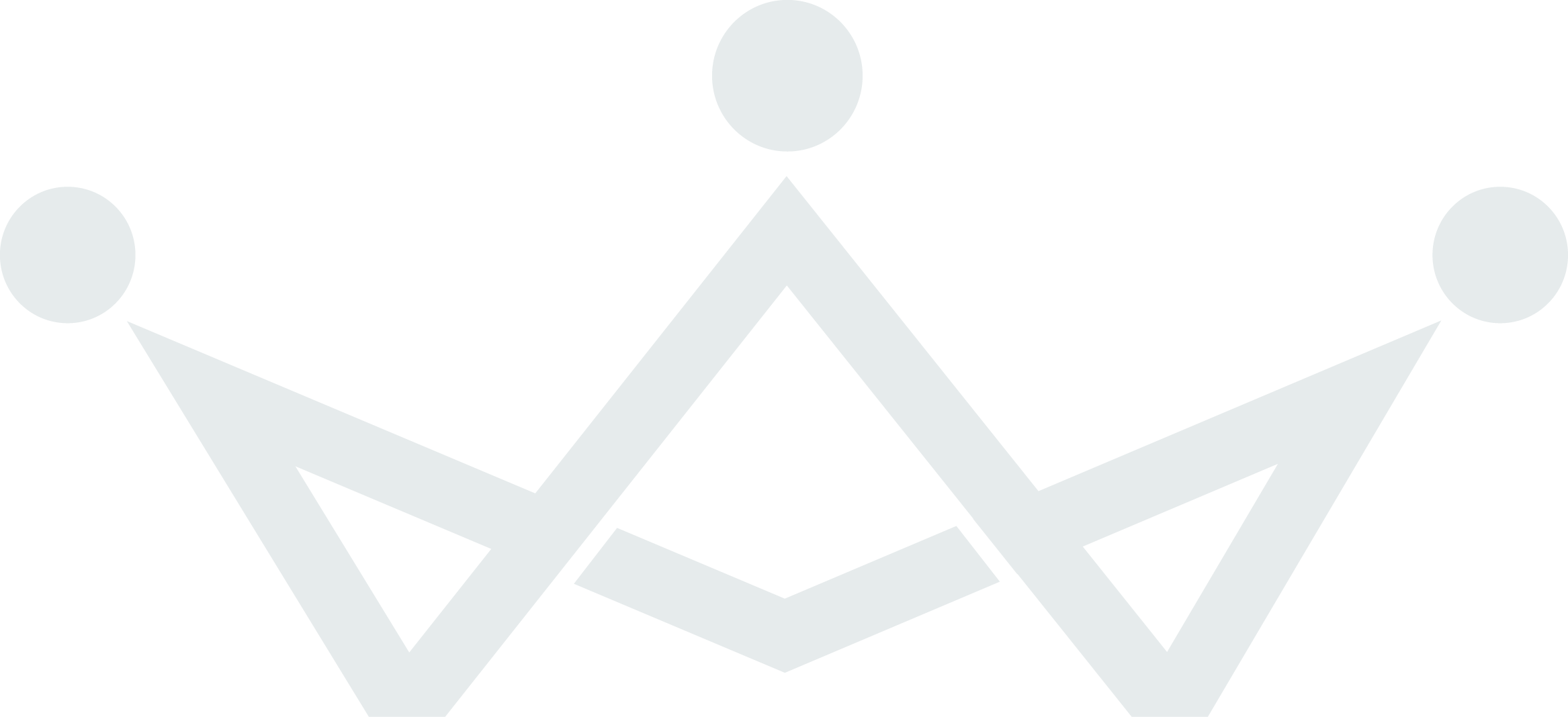 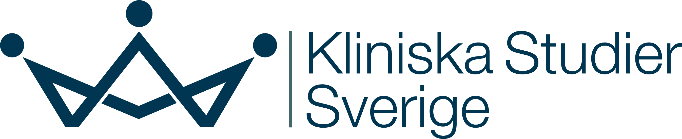 Detta dokument är framtaget och kvalitetssäkrat av Kliniska Studier Sverige.Vi utvecklar och erbjuder stöd för kliniska studier i hälso- och sjukvården. 
Stödet vi erbjuder ger goda förutsättningar för kliniska studier av hög kvalitet.Om dokumentetDetta dokument är framtaget och kvalitetssäkrat av Kliniska Studier Sverige. Våra mallar och stöddokument ses över och uppdateras regelbundet för att följa gällande regelverk. Detta är version 3.0, 2024-04-02. Om mallen laddades ner för längesedan rekommenderar vi dig att besöka Kliniskastudier.se för att säkerställa att den senaste versionen används. Om du har förbättringsförslag eller frågor är du välkommen att kontakta oss på info@kliniskastudier.se.De första sidorna ingår inte i rapportmallen och ska tas bort vid användning av mallen. Text i rött och kursivt utgör en instruktion som ger information om vad som kan eller bör beskrivas under respektive avsnitt. Texten ska raderas eller anpassas efter aktuell studie i slutgiltigt dokument.Text i svart är ett förslag på text som kan användas eller anpassas vid behov.Instruktionstext så som; Anpassa listan för studien/Om aktuellt för studien anpassa lista, förekommer på ett par ställen i avsnitt 7 och 8 och här är det viktigt att den koordinerande monitorn justerar i mallen efter studien krav, så att finala rapportmallar som utgår till alla monitorer i studien är identiska. Rader/moment kan tas bort helt av den Koordinerande monitorn för att vidare anpassa mallen till specifikt protokoll/studie. Ja/Nej/NA svar: Ett Nej ska alltid åtföljas av en kort kommentar och/eller en utförlig beskrivning. Vid svar NA bör man bedöma om en kort kommentar kan vara till hjälp för mottagarens förståelse av rapporten.NA kan fyllas i då en aktivitet inte är aktuell på det gällande besöket eller om man ej hunnit utföra momentet.Möjlighet att göra en uppföljningsrapport (lägga till ny information till en befintlig rapport och signera om) kan förekomma vid initiering och stängning, då man följer upp åtgärder för att dokumentera att prövningsstället är klart för start respektive stängning. Enligt ICH GCP E6: 5.18.6 ska monitoreringsrapporten vara en skriftlig rapport till sponsorn. Denna inkluderar en sammanfattning av vad monitorn granskat, viktiga fynd, avvikelser och brister som noterats, samt slutsatser och åtgärder som vidtagits eller som ska vidtas för att säkerställa efterlevnad av studieprotokoll, ICH GCP, lagar och regler. Slutsatser från monitoreringsbesöket bör dokumenteras tillräckligt detaljerat för att verifiera överensstämmelse med uppsatt monitoreringsplan. Om central monitorering utförs av någon part ska även detta rapporteras till sponsor, men då central monitorering kan vara oberoende av besök på plats kan andra mallar för rapportering användas. Framtagen mall är anpassad för samverkansmonitorering med koordinerande monitor av interventionsstudier med läkemedel och har sitt ursprung i ICH GCP:s principer. Om mallen ska användas för andra typer av studier, kan delar tas bort/läggas till eller anpassas. Notera att mallen inte direkt täcker in rapporteringskrav för medicintekniska studier enligt ISO14155.Granskning och uppföljning av rapporter är sponsors ansvar och ska dokumenteras för att säkerställa sponsor oversight (jmf Checklista sponsor), samt att vid behov uppdateringar av studiens riskanalys och eventuellt monitoreringsplan görs. För samverkansmonitorerings-projekt ska den koordinerande monitorn få möjlighet att ta del av rapporter och uppdateringar.Enligt ICH GCP E6 (R2) stycke 8.0 ska följande rapporter arkiveras. Monitoreringsrapport nr XRöd kursiv text är som stöd/förslag för användande av rapport och ska tas bort/anpassas efter aktuell studie innan signeringRekryteringsstatus ange antal forskningspersonerSummering från besökGenerell sammanfattning som ger information om det aktuella prövningsställets status. Finns kritiska avvikelser (protokoll, ICH GCP eller regelverk)?Lyft problem till sponsor och koordinerande monitor (t.ex. hinner ej monitorera enligt plan, prövningsställe saknar något dokument, behöver träning i någon process).För specifika åtgärder se lista sist i dokumentet.MonitorSignatur:_____________________________________________Namnförtydligande: ____________________________________Datum:_____________Sponsor/Sponsors representantSignatur:____________________________________________Namnförtydligande och roll: _____________________________Datum: ____________Lägg gärna in kort stödtext för lokal monitor hur rapport ska kommuniceras. T ex: Signerad rapport skickas med post/ scannas in och mejlas till xxx…Dokument ÄndamålPrövarpärmInvestigator site fileSponsorpärm Trial master fileInitieringsrapportFör att dokumentera att studie-förfaranden har gåtts igenom med prövningsstället samt för att dokumentera att de är klara för att starta i studien.XXMonitoreringsrapport För att dokumentera besök och eventuella fynd.XStängningsrapport För att dokumentera att alla aktiviteter som krävs för att avsluta studien är slutförda och kopior av väsentliga dokument finns i lämpliga filer (ISF/TMF).XStudietitel: EudraCT/ EU CT nr:Ansvarig prövare:Sponsor/ Sponsors representant: Den som signerarLokal monitor:Koordinerande monitor:Närvarande och roll:Namn (för- efternamn), monitorNamn (för- efternamn), prövare Namn (för- efternamn), forskningssjuksköterska/studiekoordinatorLägg till fler vid behovNamn (för- efternamn), monitorNamn (för- efternamn), prövare Namn (för- efternamn), forskningssjuksköterska/studiekoordinatorLägg till fler vid behovNamn (för- efternamn), monitorNamn (för- efternamn), prövare Namn (för- efternamn), forskningssjuksköterska/studiekoordinatorLägg till fler vid behovBesök vid andra funktioner:      T ex apotek, laboratorium, röntgen.     T ex apotek, laboratorium, röntgen.     T ex apotek, laboratorium, röntgen.Datum föregående besök:Datum besök:Besökstyp:     T ex besök på prövningsställe*/via telefon eller videolänk (remote).*Källdataverifiering kan endast ske på prövningsställe.Planerade:xxScreenade:Tilltänkta/pre-trial screeningxxInkluderade:Signerat samtyckexxRandomiserade:Startat studiebehandling:Startat intervention:xxAvbrutit:Efter start studie-behandlingxxPågående:xxAvslutade/fullföljt studien:xxForskningspersonsinformation och samtyckeForskningspersonsinformation och samtyckeJaNejNAKommentar Om Nej, alltid kommentar Kort kommentar av vikt/alternativt hänvisa till utförlig beskrivningFinns korrekt samtycke från samtliga kontrollerade forskningspersoner?     T.ex. kontrollerat för: xx-xx.Är samtyckesprocessen korrekt dokumenterad i medicinska journalen?     T.ex. kontrollerat för: xx-xx.Är forskningspersoner inkluderade i enlighet med inklusions- och exklusionskriterier?     T.ex. kontrollerat för: xx-xx.Punkt Utförlig beskrivning:x.x_____ Lägg till fler rader vid behovIncidentrapporteringIncidentrapporteringJaNejNAKommentar Om Nej, alltid kommentar Kort kommentar av vikt/alternativt hänvisa till utförlig beskrivningUtförs AE-rapportering enligt protokoll/ studiespecifik procedur?     T.ex. kontrollerat för: xx-xx.Utförs SAE-rapportering enligt protokoll/ studiespecifik procedur?     T.ex. kontrollerat för: xx-xx.Utförs graviditetsrapportering enligt protokoll/studiespecifik procedur?     Om relevant, annars ta bort rad.Utförs SUSAR-rapportering enligt protokoll/ studiespecifik procedur?     Om sponsors prövningsställe.Finns SUSAR-rapporter på prövningsställe?     Om lokalt prövningsställe.Är årlig säkerhetsrapportering för studien utförd? Om sponsors prövningsställe.Datum för senaste rapport:      Punkt Utförlig beskrivning:x.x     Lägg till fler rader vid behovDatainsamling (t.ex. CRF/e-CRF) och källdataverifieringDatainsamling (t.ex. CRF/e-CRF) och källdataverifieringJaNejNAKommentar Om Nej, alltid kommentar Kort kommentar av vikt/alternativt hänvisa till utförlig beskrivningÄr CRF ifyllt?      Ange om queries gjorts (t.ex. i eCRF eller i åtgärdslistan i monitoreringsrapporten).Finns korrekt källdata tillgänglig?     T.ex. patientjournal, patientdagbok, frågeformulär och arbetsblad.Är källdataverifiering utförd enligt monitoreringsplan?     Ange vilka forskningspersoner som verifieratsÄr primär effektvariabel verifierad enligt monitoreringsplan?     Ange vilka forskningspersoner som verifieratsHar CRF-sidor skickats till sponsor?     Om pappers-CRF, annars ta bort rad.Har frågeformulär skickats till sponsor?     Om aktuellt, annars ta bort rad.Finns fynd/avvikelser till protokoll, regelverk och/eller GCP noterade av prövningsställe, eller identifierade av monitor vid besök?      Kontrollera att prövningsstället för protokollavvikelselogg, bifoga kopia på avvikelselogg/ Note to file. Punkt Utförlig beskrivning:x.x_____ Lägg till fler rader vid behovPrövningsläkemedel/-produkt och icke-prövningsläkemedel (definierat enligt protokoll)Prövningsläkemedel/-produkt och icke-prövningsläkemedel (definierat enligt protokoll)JaNejNAKommentar Om Nej, alltid kommentar Kort kommentar av vikt/alternativt hänvisa till utförlig beskrivning4Är randomisering utförd enligt protokoll?     Om aktuellt, annars ta bort rad.Vid användning av randomiseringskuvert, kontrollera att rätt nummer har använts.4Är kodbrytningskuvert intakta?     Om aktuellt, annars ta bort rad.Vid användning av kodbrytningskuvert, kontrollera att de är intakta.Om kodbrytning utförts, kontrollera att det 
har dokumenterats enligt uppsatt procedur för studien.4Är blindning intakt?     Om aktuellt, annars ta bort rad.4Följer forskningspersonerna instruktioner för studieläkemedelsanvändning (compliance med dosering och användning)?     Om avvikelser ange i utförlig beskrivning nedan.4Sker läkemedelshantering (rekvisition, leveranskontroll, förvaring, temperatur, loggar samt destruktion) enligt protokoll/ studiespecifik procedur och finns det dokumenterat?     Kontrollera temperaturloggar (transport/förvaring), notera eventuella avvikelser i utförlig beskrivning nedan.4Är lagerjournal korrekt och uppdaterad?     Kontrollera att aktuellt lagersaldo stämmer4Är drug accountability logg korrekt och uppdaterad?     Följande prövningsläkemedel kontrollerades detta besök t.ex. 1-10.4Om studieläkemedel finns på prövningsställe, är det godkänt att använda?      Kontrollera tillgänglighet samt utgångsdatum, notera eventuella avvikelser i utförlig beskrivning nedan.4Är returnerat/destruerat prövningsläkemedel/-produkt korrekt dokumenterat?4Vid besök hos apoteksfunktion, har dokumentation inhämtats/kontrollerats enligt överenskommelse med sponsor?     Om aktuellt, annars ta bort rad. Om avvikelser identifierats vid besök ange i utförlig beskrivning nedan.Punkt Utförlig beskrivning:x.x     Lägg till fler rader vid behovLaboratorieproverLaboratorieproverJaNejNAKommentar Om Nej, alltid kommentar Kort kommentar av vikt/alternativt hänvisa till utförlig beskrivning5Sker hantering, märkning, förvaring och transport av prover enligt protokoll/provspecifik manual?     Kontrollera temperaturloggar samt dokumentation för sändning av prov, notera eventuella avvikelser i utförlig beskrivning nedan.5Är metodbeskrivning och/eller referensvärden för laboratoriedata gällande?5Vid besök hos laboratorium, har dokumentation inhämtats/kontrollerats enligt överenskommelse med sponsor?      Om aktuellt, annars ta bort rad. Om avvikelser identifierats vid besök ange i utförlig beskrivning nedan.Punkt Utförlig beskrivning:x.x     Lägg till fler rader vid behovResurser inklusive studiepersonal, utrustning och lokalerResurser inklusive studiepersonal, utrustning och lokalerJaNejNAKommentar Om Nej, alltid kommentar Kort kommentar av vikt/alternativt hänvisa till utförlig beskrivningÄr förutsättningar i form av studiepersonal, utrustning/material, lokaler eller annan avtalad tjänst oförändrade?Om nej på 6.1, kan studien fortsatt genomföras på ett säkert och korrekt sätt? Är nytillkommen studiepersonal tränade och korrekt delegerade i studien?     Kontrollera träningslogg samt delegeringslista, notera eventuella avvikelser i utförlig beskrivning. Finns CV (signerade och daterade) för nytillkommen personal?Finns dokumenterad adekvat GCP-utbildning för nytillkommen personal?Är specifik utrustning/apparatur som ska användas i studien fortsatt validerad/kalibrerad?Om aktuellt, annars ta bort rad.     Ange utrustning/apparatur t ex våg, blodtrycksmanschett, termometer, samt datum för senaste validering/kalibrering om relevant.Vid besök hos extern facilitet, har dokumentation inhämtats/kontrollerats enligt överenskommelse med sponsor?Om aktuellt, annars ta bort rad.     Om avvikelser identifierats vid besök ange i utförlig beskrivning nedan.Punkt Utförlig beskrivning:x.x     Lägg till fler rader vid behovStudiedokumentation Avsnitt 7 ska anpassas efter studiens behovStudiedokumentation Avsnitt 7 ska anpassas efter studiens behovJaNejNAKommentar Om Nej, alltid kommentar Kort kommentar av vikt/alternativt hänvisa till utförlig beskrivningNedanstående dokument finns i Prövarpärm:Nedanstående dokument finns i Prövarpärm:Nedanstående dokument finns i Prövarpärm:Nedanstående dokument finns i Prövarpärm:Nedanstående dokument finns i Prövarpärm:Nedanstående dokument finns i Prövarpärm:7Godkänt/aktuellt protokoll (signerat av ansvarig prövare) Version/Datum:      Tidigare Version/Datum:      Lista alla.7Case Report Form (CRF) (tom version/er)Version/Datum:      Tidigare Version/Datum:      Lista alla.7Godkänd/aktuell patientdagbok frågeformulärpatientkort (tom version/er)Version/Datum:      Tidigare Version/Datum:      Lista alla.Version/Datum:      Tidigare Version/Datum:      Lista alla.Version/Datum:      Tidigare Version/Datum:      Lista alla.7Godkänd/aktuell forskningspersons-information och samtyckesformulär (tom version/er)Version/Datum:      Tidigare Version/Datum:      Lista alla.7Tillstånd från CTIS del I (Läkemedelsverket), inklusive följebrev/lista över inskickade handlingarGodkännande datum:      Om sponsors prövningsställe även komplett signerad ansökan.7Tillstånd från CTIS del II (Etikprövningsmyndighet) inklusive följebrev/lista över inskickade handlingarGodkännande datum:      Om sponsors prövningsställe även komplett signerad ansökan.7Övriga Avtal/registreringar: 
Anpassa listan för studien Avtal för studieutförande (prövaravtal) ApotekBiobank Röntgen/andra funktionsenheter Lokalt/centralt laboratoriumAnmälan om behandling av personuppgifter xx     Ange om förändring av avtal och registreringar är aktuellt.7Signatur- och delegeringslista (uppdaterad och aktuell)     Om kommenterat under 6.2 behövs ej ytterligare kommentar här, utan kan endast refereras.7Träningslogg (dokumenterad för ny personal eller vid uppdatering av dokument)     Om kommenterat under 6.2 behövs ej ytterligare kommentar här, utan kan endast refereras.7CV (signerade och daterade av studiepersonal)     Om kommenterat under 6.3 behövs ej ytterligare kommentar här, utan kan endast refereras.7Dokumenterad adekvat GCP-utbildning     Om kommenterat under 6.4 behövs ej ytterligare kommentar här, utan kan endast refereras.7Investigators Brochure (IB) inklusive mottagningskvitto/ProduktresuméVersion/Datum:      Tidigare Version/Datum:      7Dokument för prövningsläkemedel:Anpassa listan för studien Instruktion för prövningsläkemedelshanteringRekvisitionsrättRekvisitioner av beställt prövningsläkemedel Prövningsläkemedelslogg (lagerjournal och/eller drug accountability log) Destruktionsformulär/kvittensTemperaturloggar (rum, kyl/frys om tillämpligt)     Om något dokument saknas ska det anges här.Hur ofta dokument ska kontrolleras styrs av Monitoreringsplanen.7Dokument för Randomisering: 
Anpassa listan för studien RandomiseringsrutinRutin för akut kodbrytning     Om aktuellt för studien annars ta bort rad.Om något dokument saknas ska det anges här.7Dokument för Laboratorieinformation: Anpassa listan för studien Referensvärdeslista inklusive uppdatering vid förändring (om tillämpligt)Ackreditering inklusive bilagor eller CV för relevant personal Laboratoriemanual och remisserDokumentation av skickning av proverTemperaturlogg för förvaring (kyl/frys om tillämpligt)Samlad provlogg Om något dokument saknas ska det anges här.7Källdatahänvisningsdokument (ifyllt och signerat)     Är källdatahänvisningsdokumentet fortfarande aktuell?7Screeninglogg (uppdaterad och aktuell)7Forskningspersonsidentifikationslista (uppdaterad och aktuell)7Besökslogg för monitor (uppdaterad och signerad)7Tidigare rapporter/uppföljningsbrev från monitorering     Inklusive initieringsrapport.7Dokument för Incidentrapportering: SAE-formulär (tom version)Instruktion för SAE-rapportering Version/Datum:      7Dokument för Avvikelserapportering: Note to file formulärAvvikelselogg 7Övrigt:xx      Om aktuellt ange punkt, annars ta bort rad.Punkt Utförlig beskrivning:x.x_____ Lägg till fler rader vid behovÖvrigt Avsnitt 8 ska anpassas efter studiens behovÖvrigt Avsnitt 8 ska anpassas efter studiens behovJaNejNAKommentar Om Nej, alltid kommentar Kort kommentar av vikt/alternativt hänvisa till utförlig beskrivning8.1Följs planerad inklusionstakt? Om inte, ange orsak i utförlig beskrivning.8.2Har följande bilagor inhämtats och/eller skickats till sponsor? 
Anpassa listan för studien Signeringssida protokoll (kopia)Signerat mottagningsbevis IB (kopia)Signatur- och delegeringslista (kopia)CV samt dokumenterad adekvat GCP-utbildning (kopia) xx     Om aktuellt för studien annars ta bort rad.Ange om original eller kopia finns på prövningsställe och vad som finns hos sponsor (generellt bör original finnas där det skapades).Punkt Utförlig beskrivning:x.x     Lägg till fler rader vid behovFrågor och åtgärder att följa upp (från detta och tidigare monitoreringsbesök)Frågor och åtgärder att följa upp (från detta och tidigare monitoreringsbesök)Frågor och åtgärder att följa upp (från detta och tidigare monitoreringsbesök)Frågor och åtgärder att följa upp (från detta och tidigare monitoreringsbesök)Frågor och åtgärder att följa upp (från detta och tidigare monitoreringsbesök)Frågor och åtgärder att följa upp (från detta och tidigare monitoreringsbesök)#(enligt ovan)Datum(när upptäckt)Fråga/ÅtgärdAnsvarigDatum åtgärdat (när verifierat)AvvikelseProtokoll/ GCPååååmmddKopiera från kommentarer ovan, alternativt skriv fråga/ åtgärd med referens till stycke ovan om relevant.När en åtgärd är utförd/ kontrollerad skriv in datum här. Låt post ligga kvar som åtgärdad i nästa rapport och ta bort därefter.